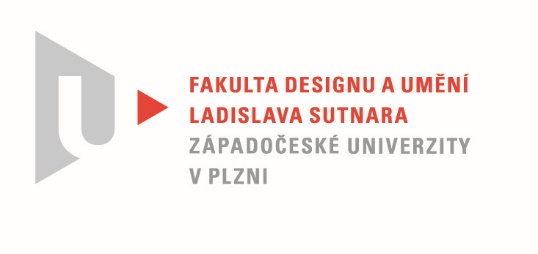 Protokol o hodnoceníkvalifikační práce Název bakalářské práce/diplomové práce: * BARVY NOCI A STÍNY DNEPráci předložil student:  KOVALENKO DaniellaStudijní obor a specializace:  Ilustrace a grafika, specializace MalbaHodnocení vedoucího prácePráci hodnotil: doc. akad. mal. Aleš Ogoun Cíl práceStudentka Daniela Kovalenko formálně i obsahově svoji závěrečnou prací splnila požadavky kladené na její bakalářskou práci, která odpovídá kvalitě výstupu Bc studia. Stručný komentář hodnotitelePředchozí studium klasického malířství na Ukrajině nutně vedlo studentku k hledání jiných a nových možností a pohledů na malbu, s čímž jsem jí rád pomáhal. Již ve druhém ročníku využila semestrálního tématu Relativizace k pokusu transformovat toto slovo i skutečnost, kterou reprezentuje, do více vrstevnaté malby na průhledných foliích nebo na skle. Vyhovoval jí i sociálně -filosofický kontext tématu. Experimentovala a zkoušela různá technická řešení a vymýšlela si velmi komplikované instalace, které by vyžadovaly spolupráci designera a technika, aby dopadly profesionálně.Spolu s větším příklonem ke hře barvy a světla, zkoumání jejích možností a vizuálního efektu se její tvorba začala vzdalovat výchozímu médiu malby. Na bakalářskou práci si vybrala zdánlivě šikovně malířské téma BARVY NOCI, STÍNY DNE  a první její návrhy směřovaly ke  korelaci intimnosti  a vnějšího světa v malířském provedení na skle okna. Historie malby na sklo, práce se světlem a i česká stopa přesahu malby– např.Ivo Pešánek a světelný klavír, Ota Placht a jeho UV svítící obrazy, a nakonec i můj Light painting a mnoho dalších jí mohly být inspiračním východiskem. Avšak posléze, asi i vlivem zavření škol kvůli  pandemii mi zmizela z očí i vlivu. Po opětovném shledání byla její práce silně zatížena načtenou zkušeností z filosofických úvah a  uchvácena historií konceptuální tvorby a performance.  Daniela byla verbálně plna nadšení, jak realizovat nápady se zapojením diváka do interakce s dílem. Ovšem i dlouze nastavený čas běžel a přes mé letní domlouvané konzultace v Plzni jsem viděl jen rozpracovanou verzi. Spousta životních i společenských překážek  a příliš velká technická a ekonomická náročnost způsobily, že finální verzi studentka dokončila tak pozdě, že jsem již neměl možnost ji vidět v reále. Přesto jsem z fotografií zjistil, že její instalace se opět výrazně liší od té naposledy konzultované  a předjímá diváka jako interaktivní jednotku, což vzhledem k letošním opatřením a absence výstavy nemůže být realizováno. Opět se zdá, že řemeslná stránka pokulhává za obsahem.Z pohledu malíře nemohu hodnotit sice barevný, ale konceptuálně a myšlenkově převládající náboj její práce. Mluví jinou vizuální formou a nenacházím v ní s vyjadřovacími principy malby moc společného. Textová příloha BP má ráz spíše filosofování, než výtvarně orientovaného obsahu.Myslím, že je škoda, že se Daniela Konvalenko nepokusila během studia rozšířit svůj malířský záběr a dva roky pracuje víceméně na tom samém principu, pro který snad najde lepší využití v atelieru Nových médií v Mgr studiu.Z hlediska malby tato práce není originální ani něčím novým přínosná, mnoho věcí, jež by chtěla autorka říci nelze nacpat do jediné instalace. Přesto na ní nabyla autorka řadu cenných zkušeností, které doufám využije lépe v práci budoucí.Vyjádření o plagiátorstvíNeumím říci, jak dalece se její práce podobá či nepodobá podobným pracím, jichž vznikly na celém světě spousty, ale je jisté, že inspirativní východiska, která si našla, jí byla nejen vzorem, ale hlavně výzvou, pokusit se je jim vyrovnat a hledat  svá řešení, jako je tomu v případě této BP.4. Navrhovaná známka a případný komentářNavrhovanou známku upřesňím až při obhajobách instalace. Datum: 10.8.2020					Podpis: doc.ak.mal.Aleš Ogoun